Access Rider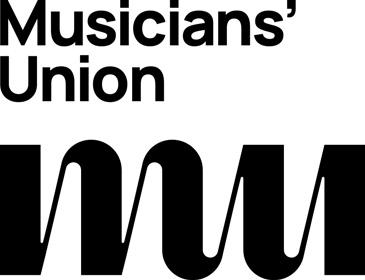 for disabled musicians, performers, artists, composers, and technical staﬀ in venues.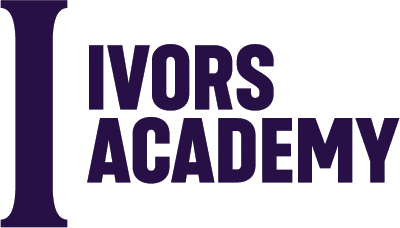 *Please do not share this document without my prior consentIntroductionMy access needsEmergency informationFurther information